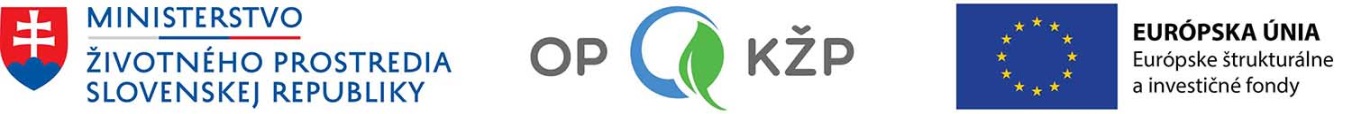 		Vyhlásenie o spracovaní osobných údajovPodpísaná/ý ................................................................... , týmto vyhlasujem, že som bol/a Ministerstvom životného prostredia Slovenskej republiky ako riadiacim orgánom pre Operačný program Kvalita životného prostredia (ďalej len „MŽP SR“) oboznámená/ý so spracovaním mojich osobných údajov podľa § 47 zákona č. 292/2014 Z.z. o príspevku poskytovanom z európskych štrukturálnych a investičných fondov v znení neskorších predpisov, ktoré sú uvedené v žiadosti o zaradenie na pozíciu odborného hodnotiteľa žiadostí o nenávratný finančný príspevok, v  životopise a v ďalších dokumentoch priložených k tejto žiadosti. Dané údaje poskytujem MŽP SR za účelom zaradenia mojej osoby na pozíciu odborného hodnotiteľa pre príslušnú hodnotiacu oblasť.Ako dotknutá osoba vyhlasujem, že som bol/a informovaný/á o svojich právach v zmysle čl. 15 až 22 nariadenia Európskeho parlamentu a Rady EÚ č. 2016/679 o ochrane fyzických osôb pri spracúvaní osobných údajov a o voľnom pohybe takýchto údajov a § 21 až 28 zákona č. 18/2018 Z.z. o ochrane osobných údajov a o zmene a doplnení niektorých zákonov, a že mi boli poskytnuté všetky informácie podľa čl. 13 nariadenia č. 2016/679 o ochrane fyzických osôb pri spracúvaní osobných údajov a o voľnom pohybe takýchto údajov a § 19 zákona č. 18/2018 Z. z. o ochrane osobných údajov a o zmene a doplnení niektorých zákonov.V .............................., dňa: ..................................							......................................................................									    podpis